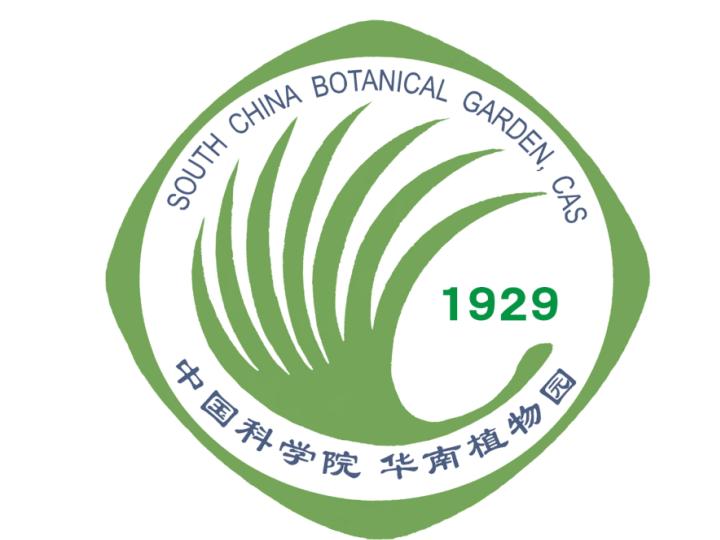 开放课题申请表Application Form for Open Research Project中国科学院华南植物园广东省数字植物园重点实验室二O一八年制填  表  须  知一、填写申请书前，请先查阅开放课题申请指南。申请书的各项内容要实事求是，逐条认证填写。表达要明确、严谨，字迹要清晰可辨。二、请用A4纸双面打印，各栏空格不够时请自行加页。三、合作者必须是重点实验室成员，有关内容应与合作者具体协商。四、开放课题每年集中受理，申报者须于3月15日前将审查合格的纸质申请表（一式三份）寄至实验室办公室，同时将申请表电子文档发送至邮箱（xsm@scbg.ac.cn）。五、广东省数字植物园重点实验室地址：广州市天河区兴科路723号，通讯地址：行政办公楼116室，邮政编码：510650。申 请 人  Applicant	所在单位  Affiliation合 作 者  Collaborator研究方向  Research Field申请日期  Date1 姓名Name2 出生年月日DOB2 出生年月日DOB3 职称Position3 职称Position4 专业Major4 专业Major5 单位及通讯地址Affiliation5 单位及通讯地址Affiliation5 单位及通讯地址Affiliation6 电话、电邮Telephone & Email6 电话、电邮Telephone & Email6 电话、电邮Telephone & Email7 课   题   名   称Title7 课   题   名   称Title7 课   题   名   称Title7 课   题   名   称Title8 计 划 开 题 时 间Duration8 计 划 开 题 时 间Duration8 计 划 开 题 时 间Duration8 计 划 开 题 时 间Duration   从              到   从              到   从              到   从              到   从              到   从              到   从              到   从              到9 申请人简历及最近有关论著 （Applicant’s CV and recent publications）9 申请人简历及最近有关论著 （Applicant’s CV and recent publications）9 申请人简历及最近有关论著 （Applicant’s CV and recent publications）9 申请人简历及最近有关论著 （Applicant’s CV and recent publications）9 申请人简历及最近有关论著 （Applicant’s CV and recent publications）9 申请人简历及最近有关论著 （Applicant’s CV and recent publications）9 申请人简历及最近有关论著 （Applicant’s CV and recent publications）9 申请人简历及最近有关论著 （Applicant’s CV and recent publications）9 申请人简历及最近有关论著 （Applicant’s CV and recent publications）9 申请人简历及最近有关论著 （Applicant’s CV and recent publications）9 申请人简历及最近有关论著 （Applicant’s CV and recent publications）9 申请人简历及最近有关论著 （Applicant’s CV and recent publications）10 课题国内外研究现状（Literature review） 10 课题国内外研究现状（Literature review） 10 课题国内外研究现状（Literature review） 10 课题国内外研究现状（Literature review） 10 课题国内外研究现状（Literature review） 10 课题国内外研究现状（Literature review） 10 课题国内外研究现状（Literature review） 10 课题国内外研究现状（Literature review） 10 课题国内外研究现状（Literature review） 10 课题国内外研究现状（Literature review） 10 课题国内外研究现状（Literature review） 10 课题国内外研究现状（Literature review） 11预期目标、研究内容和拟解决的关键问题（Project goal，content, and major scientific questions）11预期目标、研究内容和拟解决的关键问题（Project goal，content, and major scientific questions）11预期目标、研究内容和拟解决的关键问题（Project goal，content, and major scientific questions）11预期目标、研究内容和拟解决的关键问题（Project goal，content, and major scientific questions）11预期目标、研究内容和拟解决的关键问题（Project goal，content, and major scientific questions）11预期目标、研究内容和拟解决的关键问题（Project goal，content, and major scientific questions）11预期目标、研究内容和拟解决的关键问题（Project goal，content, and major scientific questions）11预期目标、研究内容和拟解决的关键问题（Project goal，content, and major scientific questions）11预期目标、研究内容和拟解决的关键问题（Project goal，content, and major scientific questions）11预期目标、研究内容和拟解决的关键问题（Project goal，content, and major scientific questions）11预期目标、研究内容和拟解决的关键问题（Project goal，content, and major scientific questions）11预期目标、研究内容和拟解决的关键问题（Project goal，content, and major scientific questions）12 拟采取的研究方法、实验方案及可行性分析（materials, methods, and feasibility） 12 拟采取的研究方法、实验方案及可行性分析（materials, methods, and feasibility） 12 拟采取的研究方法、实验方案及可行性分析（materials, methods, and feasibility） 12 拟采取的研究方法、实验方案及可行性分析（materials, methods, and feasibility） 12 拟采取的研究方法、实验方案及可行性分析（materials, methods, and feasibility） 12 拟采取的研究方法、实验方案及可行性分析（materials, methods, and feasibility） 12 拟采取的研究方法、实验方案及可行性分析（materials, methods, and feasibility） 12 拟采取的研究方法、实验方案及可行性分析（materials, methods, and feasibility） 12 拟采取的研究方法、实验方案及可行性分析（materials, methods, and feasibility） 12 拟采取的研究方法、实验方案及可行性分析（materials, methods, and feasibility） 12 拟采取的研究方法、实验方案及可行性分析（materials, methods, and feasibility） 12 拟采取的研究方法、实验方案及可行性分析（materials, methods, and feasibility） 13 年度研究计划及预期成果（Annual plan and aims） 13 年度研究计划及预期成果（Annual plan and aims） 13 年度研究计划及预期成果（Annual plan and aims） 13 年度研究计划及预期成果（Annual plan and aims） 13 年度研究计划及预期成果（Annual plan and aims） 13 年度研究计划及预期成果（Annual plan and aims） 13 年度研究计划及预期成果（Annual plan and aims） 13 年度研究计划及预期成果（Annual plan and aims） 13 年度研究计划及预期成果（Annual plan and aims） 13 年度研究计划及预期成果（Annual plan and aims） 13 年度研究计划及预期成果（Annual plan and aims） 13 年度研究计划及预期成果（Annual plan and aims） 14经费预算（Budget）14经费预算（Budget）14经费预算（Budget）14经费预算（Budget）14经费预算（Budget）14经费预算（Budget）14经费预算（Budget）14经费预算（Budget）14经费预算（Budget）14经费预算（Budget）14经费预算（Budget）14经费预算（Budget）15 申请人承诺（Applicant’s promises） 本人在本申请书所涉内容全部属实。本人将遵守重点实验室的相关管理规定，保证在承担重点实验室开放基金研究期间相关论文、专著、专利中标注“广东省数字植物园重点实验室开放课题资助”。开放基金研究结束后提供相关出版物抽印本、书面研究总结。申请人（签章）年  月  日15 申请人承诺（Applicant’s promises） 本人在本申请书所涉内容全部属实。本人将遵守重点实验室的相关管理规定，保证在承担重点实验室开放基金研究期间相关论文、专著、专利中标注“广东省数字植物园重点实验室开放课题资助”。开放基金研究结束后提供相关出版物抽印本、书面研究总结。申请人（签章）年  月  日15 申请人承诺（Applicant’s promises） 本人在本申请书所涉内容全部属实。本人将遵守重点实验室的相关管理规定，保证在承担重点实验室开放基金研究期间相关论文、专著、专利中标注“广东省数字植物园重点实验室开放课题资助”。开放基金研究结束后提供相关出版物抽印本、书面研究总结。申请人（签章）年  月  日15 申请人承诺（Applicant’s promises） 本人在本申请书所涉内容全部属实。本人将遵守重点实验室的相关管理规定，保证在承担重点实验室开放基金研究期间相关论文、专著、专利中标注“广东省数字植物园重点实验室开放课题资助”。开放基金研究结束后提供相关出版物抽印本、书面研究总结。申请人（签章）年  月  日15 申请人承诺（Applicant’s promises） 本人在本申请书所涉内容全部属实。本人将遵守重点实验室的相关管理规定，保证在承担重点实验室开放基金研究期间相关论文、专著、专利中标注“广东省数字植物园重点实验室开放课题资助”。开放基金研究结束后提供相关出版物抽印本、书面研究总结。申请人（签章）年  月  日15 申请人承诺（Applicant’s promises） 本人在本申请书所涉内容全部属实。本人将遵守重点实验室的相关管理规定，保证在承担重点实验室开放基金研究期间相关论文、专著、专利中标注“广东省数字植物园重点实验室开放课题资助”。开放基金研究结束后提供相关出版物抽印本、书面研究总结。申请人（签章）年  月  日15 申请人承诺（Applicant’s promises） 本人在本申请书所涉内容全部属实。本人将遵守重点实验室的相关管理规定，保证在承担重点实验室开放基金研究期间相关论文、专著、专利中标注“广东省数字植物园重点实验室开放课题资助”。开放基金研究结束后提供相关出版物抽印本、书面研究总结。申请人（签章）年  月  日15 申请人承诺（Applicant’s promises） 本人在本申请书所涉内容全部属实。本人将遵守重点实验室的相关管理规定，保证在承担重点实验室开放基金研究期间相关论文、专著、专利中标注“广东省数字植物园重点实验室开放课题资助”。开放基金研究结束后提供相关出版物抽印本、书面研究总结。申请人（签章）年  月  日15 申请人承诺（Applicant’s promises） 本人在本申请书所涉内容全部属实。本人将遵守重点实验室的相关管理规定，保证在承担重点实验室开放基金研究期间相关论文、专著、专利中标注“广东省数字植物园重点实验室开放课题资助”。开放基金研究结束后提供相关出版物抽印本、书面研究总结。申请人（签章）年  月  日15 申请人承诺（Applicant’s promises） 本人在本申请书所涉内容全部属实。本人将遵守重点实验室的相关管理规定，保证在承担重点实验室开放基金研究期间相关论文、专著、专利中标注“广东省数字植物园重点实验室开放课题资助”。开放基金研究结束后提供相关出版物抽印本、书面研究总结。申请人（签章）年  月  日15 申请人承诺（Applicant’s promises） 本人在本申请书所涉内容全部属实。本人将遵守重点实验室的相关管理规定，保证在承担重点实验室开放基金研究期间相关论文、专著、专利中标注“广东省数字植物园重点实验室开放课题资助”。开放基金研究结束后提供相关出版物抽印本、书面研究总结。申请人（签章）年  月  日15 申请人承诺（Applicant’s promises） 本人在本申请书所涉内容全部属实。本人将遵守重点实验室的相关管理规定，保证在承担重点实验室开放基金研究期间相关论文、专著、专利中标注“广东省数字植物园重点实验室开放课题资助”。开放基金研究结束后提供相关出版物抽印本、书面研究总结。申请人（签章）年  月  日16申请人单位意见（Opinion from Applicant’s institute or university） （加盖单位公章）16申请人单位意见（Opinion from Applicant’s institute or university） （加盖单位公章）16申请人单位意见（Opinion from Applicant’s institute or university） （加盖单位公章）16申请人单位意见（Opinion from Applicant’s institute or university） （加盖单位公章）16申请人单位意见（Opinion from Applicant’s institute or university） （加盖单位公章）16申请人单位意见（Opinion from Applicant’s institute or university） （加盖单位公章）16申请人单位意见（Opinion from Applicant’s institute or university） （加盖单位公章）16申请人单位意见（Opinion from Applicant’s institute or university） （加盖单位公章）16申请人单位意见（Opinion from Applicant’s institute or university） （加盖单位公章）16申请人单位意见（Opinion from Applicant’s institute or university） （加盖单位公章）16申请人单位意见（Opinion from Applicant’s institute or university） （加盖单位公章）16申请人单位意见（Opinion from Applicant’s institute or university） （加盖单位公章）17合作者意见（Opinion from collaborator） 合作者（签字）                         年    月    日17合作者意见（Opinion from collaborator） 合作者（签字）                         年    月    日17合作者意见（Opinion from collaborator） 合作者（签字）                         年    月    日17合作者意见（Opinion from collaborator） 合作者（签字）                         年    月    日17合作者意见（Opinion from collaborator） 合作者（签字）                         年    月    日17合作者意见（Opinion from collaborator） 合作者（签字）                         年    月    日17合作者意见（Opinion from collaborator） 合作者（签字）                         年    月    日17合作者意见（Opinion from collaborator） 合作者（签字）                         年    月    日17合作者意见（Opinion from collaborator） 合作者（签字）                         年    月    日17合作者意见（Opinion from collaborator） 合作者（签字）                         年    月    日17合作者意见（Opinion from collaborator） 合作者（签字）                         年    月    日17合作者意见（Opinion from collaborator） 合作者（签字）                         年    月    日18 重点实验室审批意见 （Opinion from key laboratory）18 重点实验室审批意见 （Opinion from key laboratory）18 重点实验室审批意见 （Opinion from key laboratory）18 重点实验室审批意见 （Opinion from key laboratory）18 重点实验室审批意见 （Opinion from key laboratory）18 重点实验室审批意见 （Opinion from key laboratory）18 重点实验室审批意见 （Opinion from key laboratory）18 重点实验室审批意见 （Opinion from key laboratory）18 重点实验室审批意见 （Opinion from key laboratory）18 重点实验室审批意见 （Opinion from key laboratory）18 重点实验室审批意见 （Opinion from key laboratory）18 重点实验室审批意见 （Opinion from key laboratory）备  注备  注